Konkurs plastyczny 
na plakat promujący ochronę klimatu 
Myśl globalnie, działaj lokalnie  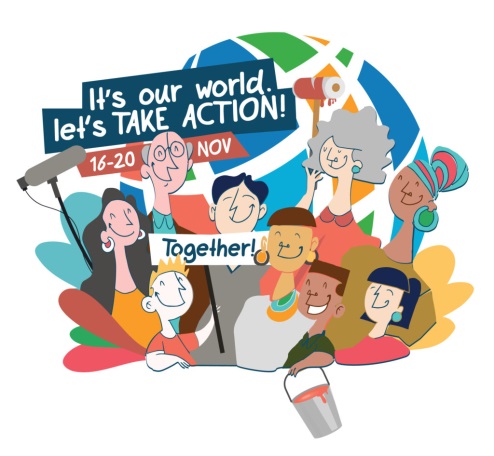 I Postanowienia ogólne: Organizatorem konkursu jest Szkoła Podstawowa nr 2 im. Teofilii z Działyńskich Szołdrskiej - Potulickiej w Kórniku.Konkurs skierowany jest do uczniów klas IV – VII. Przedmiotem konkursu jest wykonanie plakatu (posteru) metodą komputerową      promującego ochronę klimatu Myśl globalnie, działaj lokalnie.II Cel konkursu: Popularyzacja wiedzy dotyczącej ochrony klimatu.Rozwijanie wyobraźni i kreatywności. Kształtowanie i utrwalanie podstawowych umiejętności stosowania technik komputerowych w tworzeniu prac graficznych.III Warunki uczestnictwa:Każdy uczestnik może wykonać tylko jedną pracę.Pracę konkursową należy wykonać w dowolnym programie graficznym.Wykonane prace należy przesłać drogą elektroniczną w pliku pdf, jpg organizatorom na Teamsach.Plik z pracą należy nazwać swoim imieniem i nazwiskiem oraz podać klasę.Prace należy dostarczyć do 18 listopada 2020 r. (godz. 15.00).Ciekawe, twórcze i oryginalne ujęcie tematu, będzie miało znaczący wpływ na ocenę pracy. Prace dostarczone po terminie nie będą podlegały ocenie.Oceny prac dokona komisja konkursowa. Decyzje komisji konkursowej są ostateczne.Biorąc udział w konkursie, uczestnik akceptuje jego regulamin.Organizatorzy: Alina Adamczyk, Anna Robińska-Richter